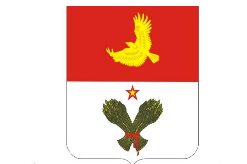           АДМИНИСТРАЦИЯМУНИЦИПАЛЬНОГО РАЙОНА         КРАСНОАРМЕЙСКИЙ      САМАРСКОЙ ОБЛАСТИ      КОМИТЕТ ПО УПРАВЛЕНИЮ	МУНИЦИПАЛЬНЫМ ИМУЩЕСТВОМ	    КРАСНОАРМЕЙСКОГО РАЙОНА        446140, Самарская область, муниципальный       район Красноармейский, с. Красноармейское,       пл. Центральная, 12 e-mail kumikr@yandex.ru      тел. 8(84675)22237 тел. Факс 8(84675)22737  Извещение о предоставлении земельного участка В соответствии со статьей 39.18 Земельного кодекса Российской Федерации Комитет по управлению муниципальным имуществом Красноармейского района Самарской области информирует о предстоящем предоставлении следующего земельного участка:- земельный участок площадью 10000 кв.м., с кадастровым номером 63:25:0203005:747, расположенный по адресу: Самарская область, м.р. Красноармейский, с/п Колывань, с. Вязовый Гай, ул. Новая, вид разрешенного использования: животноводство, в аренду на 10 (десять) лет.Граждане, заинтересованные в предоставлении земельного участка для указанных в настоящем извещении целей, вправе в течение тридцати дней соответственно со дня опубликования и размещения извещения подать в Администрацию муниципального района Красноармейский  заявления о намерении участвовать в аукционе земельного участка  следующим способом: лично или  посредством почтовой связи на бумажном носителе по адресу: по адресу: 446140, Самарская область, муниципальный район Красноармейский, с. Красноармейское, пл. Центральная, д. 12. Прием заявлений заканчивается по истечении 10 (десяти) дней, со дня опубликования.Руководитель комитетапо управлению муниципальным имуществом Красноармейского района                                                                  С.М.ТушинВоробьева, 22237 